ÚSTŘEDNÍ KONTROLNÍ A ZKUŠEBNÍ ÚSTAV ZEMĚDĚLSKÝ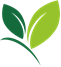                Sídlo ústavu: Hroznová 63/2, 603 00 Brno               SEKCE ZEMĚDĚLSKÝCH VSTUPŮ               ODBOR PŘÍPRAVKŮ NA OCHRANU ROSTLIN               Korespondenční adresa: Zemědělská 1a, 613 00 BRNOVytvořil/telefon:  Ing. Jana Ondráčková / 545 110 470E-mail: jana.ondrackova@ukzuz.czDatum: 5. 6. 2023PŘEHLED POVOLENÍ za období: 1. 5. 2023 – 31. 5. 2023NOVÉ POVOLENÉ PŘÍPRAVKY NA OCHRANU ROSTLINBokatordržitel rozhodnutí o povolení: GLOBACHEM nv., Lichtenberglaan 2019, Brustem Industriepark, B-3800 Sint-Truiden, Belgieevidenční číslo: 5985-0účinná látka: aklonifen     600 g/l                      diflufenikan   30 g/l 	platnost povolení končí dne: 31.7.2024Rozsah povoleného použití:AT – ochranná lhůta je dána odstupem mezi termínem aplikace a sklizníSpektrum účinnosti:Plevele citlivé – opletka obecná, merlík bílý, violka rolní, rdesno ptačí, laskavec ohnutý, heřmánkovec nevonný, rdesno blešníkPlevele méně citlivé – ježatka kuří noha, lilek černý, ambrosie peřenolistá Předpokladem účinnosti přípravku je dostatečná půdní vlhkost. Na půdách s vyšší sorpční schopností a na půdách s vysokou náchylností na vysychání povrchových vrstev nelze vyloučit snížení účinnosti.Herbicidní film vzniklý po správné aplikaci přípravku nesmí být porušen zpracováním půdy nebo prudkými srážkami bezprostředně po postřiku.Vyvarujte se překrývání postřikových pásů!Po aplikaci přípravku, zejména na lehkých půdách a pokud po aplikaci následují srážky, nelze vyloučit fytotoxicitu v podobě chloróz nebo vybělení listů.Nedoporučuje se použití na lehkých písčitých půdách nebo na půdách s obsahem organické hmoty větším než 10 %. Neaplikujte přípravek, pokud se očekává silný déšť do 24 hodin.  Jako náhradní plodiny mohou být po mělké kultivaci vysévány sója, mrkev, slunečnice a bob. Přesto se před výsevem náhradních plodin důrazně doporučuje kultivace půdy do hloubky minimálně 20 cm.Kukuřice a pšenice mohou být vysévány jako náhradní plodiny pouze po kultivaci půdy do hloubky minimálně 20 cm.Volba následných plodin v normálním osevním postupu po sklizni plodiny není omezena. Před výsevem jednoděložných plodin se doporučuje kultivace půdy do hloubky minimálně 20 cm.Přípravek nesmí zasáhnout okolní porosty ani oseté pozemky nebo pozemky určené k setí.Ihned po skončení postřiku důkladně vyčistěte aplikační zařízení. Minimálně třikrát jej vypláchněte dostatečným množstvím vody, dokud není odstraněna pěna a veškeré stopy přípravku. Nedostatečné vypláchnutí aplikačního zařízení může způsobit poškození následně ošetřovaných rostlin.Tabulka ochranných vzdáleností stanovených s ohledem na ochranu necílových organismůS ohledem na ochranu vodních organismů je vyloučeno použití přípravku na pozemcích svažujících se k povrchovým vodám. Přípravek lze na těchto pozemcích aplikovat při použití vegetačního pásu o šířce nejméně 20 m.Dukesdržitel rozhodnutí o povolení: Sharda Cropchem Limited, Prime Business Park, Dashrathlal Joshi Road, Vile Parle (West), 400056 Mumbai, Indieevidenční číslo: 6044-0účinná látka: dithianon 700 g/kgplatnost povolení končí dne: 31. 8. 2025Rozsah povoleného použití:OL (ochranná lhůta) je dána počtem dnů, které je nutné dodržet mezi termínem aplikace a sklizníTabulka ochranných vzdáleností stanovených s ohledem na ochranu necílových organismů Za účelem ochrany vodních organismů neaplikujte na svažitých pozemcích (≥ 3° svažitosti), jejichž okraje jsou vzdáleny od povrchových vod < 30 m.Hycopdržitel rozhodnutí o povolení: Sharda Cropchem Limited, Prime Business Park, Dashrathlal Joshi Road, Vile Parle (West), 400056 Mumbai, Indieevidenční číslo: 6033-0účinná látka: hydroxid měďnatý 767,9 g/kg (500 g/kg mědi)platnost povolení končí dne: 31. 12.2026Rozsah povoleného použití:OL = ochranná lhůta (dny) – představuje nejkratší možný interval mezi poslední aplikací a sklizníPřípravek dosahuje v jabloních proti strupovitosti průměrné účinnosti.Pozor na odrůdy citlivé na měď! Aplikace od fáze BBCH 53 může způsobit škody na květech a listech.Před ošetřením ověřte citlivost na menším počtu rostlin / menší ploše.Tabulka ochranných vzdáleností stanovených s ohledem na ochranu necílových organismůZa účelem ochrany vodních organismů je vyloučeno použití přípravku na pozemcích svažujících se k povrchovým vodám. Přípravek nelze na těchto pozemcích aplikovat ani při použití vegetačního pásu.LS Prothio Metcodržitel rozhodnutí o povolení: Life Scientific Ltd., Block 4, Belfield Office Park, Beech Hill Road, - Dublin 4, Irskoevidenční číslo: 5948-0účinná látka: prothiokonazol 		100 g/l                     metkonazol 		  48 g/lplatnost povolení končí dne: 31.7.2024Rozsah povoleného použití:OL (ochranná lhůta) je dána počtem dnů, které je nutné dodržet mezi termínem poslední aplikace a sklizníPřípravek dosahuje proti braničnatce pšeničné průměrné účinnosti.Tabulka ochranných vzdáleností stanovených s ohledem na ochranu necílových organismůMEPISHAdržitel rozhodnutí o povolení: Sharda Cropchem Limited, Prime Business Park, Dashrathlal Joshi Road, Vile Parle (West), 400056 Mumbai, Indieevidenční číslo: 6049-0účinná látka: mepikvát (38 g/l (ve formě mepikvát chlorid 50 g/l)platnost povolení končí dne: 28.2.2025Rozsah povoleného použití:AT – ochranná lhůta je dána odstupem mezi termínem poslední aplikace a sklizní.Nepoužívejte v jakkoli poškozených či oslabených porostech (mrazem, suchem, extrémními srážkami, škůdci nebo chorobami).Při aplikaci je třeba vyvarovat se překrývání postřikových pásů.Přípravek nesmí zasáhnout okolní porosty.Přípravek nelze použít v množitelských porostech.Za nepříznivých podmínek pro růst po aplikaci nelze vyloučit snížení účinnosti přípravku.Ihned po skončení postřiku důkladně vyčistěte aplikační zařízení. Nedostatečné vypláchnutí aplikačního zařízení může způsobit poškození následně ošetřovaných rostlin.Pictor Revydržitel rozhodnutí o povolení: BASF SE, Carl-Bosch-Strasse 38, D-67056 Ludwigshafen, Německoevidenční číslo: 5930-0účinná látka: mefentriflukonazol     100 g/l                      boskalid                      200 g/l 	platnost povolení končí dne: 15.4.2027Rozsah povoleného použití:OL – ochranná lhůta je dána odstupem mezi termínem poslední aplikace a sklizní        Nižší dávka z uvedeného rozmezí se použije při nižším infekčním tlaku.Přípravek dosahuje proti padlí brukvovitých v řepce a proti hlízence obecné, červenohnědé skvrnitosti a alternáriové skvrnitosti ve slunečnici průměrné účinnosti.Tabulka ochranných vzdáleností stanovených s ohledem na ochranu necílových organismůProtikon 250 EC (+ další obchodní jméno Virid 250 EC)držitel rozhodnutí o povolení: INNVIGO Sp. z o.o., Al. Jerozolimskie 178, 02-486 Warszawa, Polskoevidenční číslo: 6046-0účinná látka: prothiokonazol 250 g/l   platnost povolení končí dne: 31.7.2024Rozsah povoleného použití:OL (ochranná lhůta) je dána počtem dnů, které je nutné dodržet mezi termínem poslední aplikace a sklizníPřípravek dosahuje průměrné účinnosti proti chorobám pat stébel obilnin (stéblolam, fuzariózy).V případě ošetření proti chorobám pat stébel aplikujte přípravek od fáze počátku sloupkování do fáze 2. kolénka (BBCH 30-32). V případě ošetření proti fuzariózám klasu aplikujte přípravek od fáze kvetení (BBCH 61-69).Tabulka ochranných vzdáleností stanovených s ohledem na ochranu necílových organismůPři aplikaci přípravku do pšenice ozimé:Za účelem ochrany vodních organismů je vyloučeno použití přípravku na pozemcích svažujících se (svažitost ≥ 3°) k povrchovým vodám. Přípravek lze na těchto pozemcích aplikovat pouze při použití vegetačního pásu o šířce nejméně 10 m.Slimastop ULTRAdržitel rozhodnutí o povolení: Evegreen Garden Care Poland Sp. z o.o., ul. Ostrobramska 101 A, 04-041 Warszawa, Polskoevidenční číslo: 5972-0účinná látka: fosforečnan železitý 30 g/kgplatnost povolení končí dne: 31.12.2031Rozsah povoleného použití:AT – ochranná lhůta je dána odstupem mezi termínem poslední aplikace a sklizní.Přípravek dosahuje proti slimákům, plzákům a hlemýžďovitým průměrné účinnosti.Přípravek se aplikuje ručním rozhozem na povrch půdy mezi pěstované rostliny a kolem záhonů.Stemperdržitel rozhodnutí o povolení: Adama CZ s.r.o., Pražská 636, 25241 Dolní Břežanyevidenční číslo: 5915-0účinná látka: trinexapak 155,7 g/l (ve formě trinexapak-ethyl 175 g/l)platnost povolení končí dne: 15.12.2025Rozsah povoleného použití:OL (ochranná lhůta) je dána počtem dnů, které je nutné dodržet mezi termínem aplikace a sklizní.Upřesnění použití:Optimální termín pro aplikaci přípravku je ve fázi BBCH 31-33, lze jej však použít až do fáze BBCH 39. Aplikujte na suchý porost. Neaplikujte při teplotách nižších než 12°C a vyšších než 27°C a při intenzivním slunečním svitu. Nepoužívejte v poškozených či oslabených porostech.Přípravek nesmí zasáhnout okolní porosty.Ihned po skončení postřiku úplně vyprázdněte postřikovač a vypláchněte nádrž, ramena 
a trysky čistou vodou (čtvrtinou objemu nádrže postřikovače), případně s přídavkem čistícího prostředku nebo sody (3 % roztokem).Nedostatečné vypláchnutí aplikačního zařízení může způsobit poškození následně ošetřovaných rostlin.  Uridržitel rozhodnutí o povolení: Sharda Cropchem Limited, Prime Business Park, Dashrathlal Joshi Road, Vile Parle (West), 400056 Mumbai, Indieevidenční číslo: 6051-0účinná látka: 2,4-D  600 g/l  (ve formě DMA soli 722,4 g/l)platnost povolení končí dne: 24.4.2026Rozsah povoleného použití:AT - ochranná lhůta je dána odstupem mezi termínem poslední aplikace a sklizní.Upřesnění použití:Citlivé plevele: penízek rolníOdolné plevele: violka rolní, ptačinec prostřední, hluchavka nachová, heřmánkovec nevonný, rozrazil rolní, svízel přítulaPlevele jsou nejcitlivější ve fázi 2-6 listů (BBCH 12-16).Přípravek aplikujte v jarním období od začátku prodlužovacího růstu do stadia druhého kolénka (BBCH 30-32).Nepoužívejte přípravek při teplotách nižších než 10 °C a vyšších než 25 °C. Nepoužívejte na obilniny s podsevem plodin z čeledi bobovitých. Neaplikujte na mokrý ani jakkoli poškozený či oslabený porost. Neaplikujte při nebezpečí nočních mrazůNepoužívejte přípravek v době extrémního sucha ani dříve než 8 hodin před očekávaným deštěm.Přípravek nesmí zasáhnout okolní porosty. Mimořádně citlivými jsou vinná réva a chmel. V blízkosti vinic a chmelnic ošetřovat jen za vhodných podmínek (bezvětří, nižší teploty). Za vysokých teplot mohou být citlivé plodiny poškozeny!Vyvarujte se překrývání postřikových pásů.Následné a náhradní plodinyPěstování následných plodin bez omezení.V případě nutnosti předčasného zrušení ošetřeného porostu, lze náhradní plodiny vysévat po provedení předseťové kultivace půdy. Čištění aplikačního zařízení  Aplikační zařízení okamžitě po použití vyprázdněte a opakovaně (min. 3x) vypláchněte vodou (vždy min. čtvrtinou objemu nádrže postřikovače), případně se asanuje 3 % roztokem sody a propláchne vodou v souladu s návodem na jeho použití. Nedostatečné vypláchnutí aplikačního zařízení může způsobit poškození následně ošetřovaných rostlin.Tabulka ochranných vzdáleností stanovených s ohledem na ochranu necílových organismůOzimé obilniny-jarní aplikace:Za účelem ochrany vodních organismů je vyloučeno použití přípravku na pozemcích svažujících se (≥ 3° svažitosti) k povrchovým vodám. Přípravek nelze na těchto pozemcích aplikovat ani při použití vegetačního pásu.NOVÉ POVOLENÉ POMOCNÉ PROSTŘEDKY NA OCHRANU ROSTLIN Sufydržitel rozhodnutí o povolení: MONAS Technology s.r.o., Plav 122, 370 07 České Budějovice evidenční číslo: 1861-0Cúčinná látka: zeolit 100 %platnost povolení končí dne: 13.4.2033Rozsah povoleného použití pomocného prostředku:Profesionální použitíOL (ochranná lhůta) je dána počtem dnů, které je nutné dodržet mezi termínem poslední aplikace a sklizní.Pro sady, chmelnice, vinice přepočítat plošnou hektarovou dávku na hektar postřikované listové plochy (ha LWA).LWA = (ošetřená výška koruny x 2 x 10 000) / šířka meziřadíNepřekračujte maximální aplikační dávku 3,5 kg/ha.Při snižování dávky přípravku podle LWA sadu/chmelnice/vinice se zároveň úměrně snižuje dávka vody.Množství vody: - 	200 l/ha pro polní plodiny, 1000 l/ha v sadech, 4000 l/ha pro chmel.Vždy použít povolené smáčedlo. Neprofesionální použitíOL (ochranná lhůta) je dána počtem dnů, které je nutné dodržet mezi termínem poslední aplikace a sklizní.Vždy použít povolené smáčedlo.ROZŠÍŘENÍ POUŽITÍ NEBO ZMĚNA V POUŽITÍ PŘÍPRAVKUFlame Duodržitel rozhodnutí o povolení: Albaugh TKI d.o.o., Grajski Trg 21, SI 2327 Rače, Slovinskoevidenční číslo: 5473-0účinná látka: florasulam             104 g/kg                      tribenuron-methyl 250 g/kgplatnost povolení končí dne: 31.12.2031Rozsah povoleného použití:AT – ochranná lhůta je dána odstupem mezi termínem poslední aplikace a sklizní.Spektrum účinnosti:Plevele citlivéchrpa modrá, heřmánkovec přímořský, merlík bílý, mák vlčí, hořčice rolní, ptačinec žabinecPlevele méně citlivé – kokoška pastuší tobolka, svízel přítula, rozrazil perský Růstová fáze plevelů v době aplikace:Aplikujte co nejdříve na jaře, za příznivých podmínek pro růst plevelů, optimálně ve fázi plevelů BBCH 10-16, tj. od plně rozvinutých děložních listů do fáze 6 pravých listů.Nepoužívejte v poškozených či oslabených porostech.Náhradní plodinyV případě likvidace ošetřeného porostu je možné po orbě zařadit jako náhradní plodinu pouze obilninu. Následné plodinyV kalendářním roce, ve kterém byla provedena aplikace, je možno po sklizni zařadit obilniny, řepku olejku a bob. Za nepříznivých podmínek pro odbourávání přípravku (sucho, zásadité půdy) může dojít k poškození řepky olejky.Pěstování následných plodin v následujícím kalendářním roce je bez omezení.Přípravek nesmí zasáhnout okolní porosty ani oseté pozemky nebo pozemky určené k setí. Ihned po skončení postřiku důkladně vyčistěte aplikační zařízení podle následujícího postupu:Úplně vyprázdněte postřikovač a naplňte nádrž postřikovače čistou vodou (min. 10% objemu nádrže). Vypláchněte nádrž a propláchněte ramena, hadice a trysky. Zcela vyprázdněte postřikovač a postup opakujte ještě 2x.Nedostatečné vypláchnutí aplikačního zařízení může způsobit poškození následně ošetřovaných rostlin. Tabulka ochranných vzdáleností stanovených s ohledem na ochranu necílových organismůStallion Sync TECdržitel rozhodnutí o povolení: FMC Agro Česká republika spol. s r.o., Generála Píky 430/26, Dejvice, 160 00 Praha 6evidenční číslo: 4994-2účinná látka: klomazon                30 g/l                     pendimethalin        333 g/lplatnost povolení končí dne: 31.10.2024Rozsah povoleného použití:AT – ochranná lhůta je dána odstupem mezi termínem aplikace a sklizní.Semena bobu a hrachu musejí být zakryta min. 2,5 cm půdy.Spektrum účinnosti:Plevele citlivé: pýr plazivý, ježatka kuří noha, lipnice roční; svízel přítula, laskavec ohnutý, merlík bílý, kokoška pastuší tobolka, zemědým lékařský, hluchavky, pomněnka rolní, opletka obecná, lilek černý, ptačinec žabinec, penízek rolní, rozrazily, rdesno ptačí, violka rolní, řepka olejka – výdrolPlevele méně citlivé: plevele heřmánkovité, rdesno červivec, hořčice polní, kopřiva žahavkaSemena by měla být zakryta min. 2,5 cm půdy.Předpokladem účinnosti přípravku je dostatečná půdní vlhkost, herbicid musí být aktivován např. srážkami. Na půdách s vyšší sorpční schopností a na půdách s vysokou náchylností na vysychání povrchových vrstev nelze vyloučit snížení účinnosti.Herbicidní film vzniklý po správné aplikaci přípravku nesmí být porušen zpracováním půdy anebo prudkými srážkami bezprostředně po postřiku.Použití přípravku při minimálním zpracování půdy konzultujte s držitelem povolení. Nelze vyloučit projevy fytotoxicity na ošetřované plodině. Citlivost odrůd konzultujte s držitelem povolení.Pokud po aplikaci přípravku následují srážky, nelze vyloučit, zejména na lehkých půdách, splavení přípravku do kořenové zóny rostlin a následné poškození ošetřovaného porostu.Na písčitých půdách, obzvláště s obsahem humusu pod 1 %, nelze vyloučit poškození ošetřovaného porostu přípravkem.Následné a náhradní plodiny:Mezi aplikací přípravku a setím nebo sázením následné plodiny je zapotřebí dodržet níže uvedený interval. Půdu před setím nebo sázením je nutné zpracovat do hloubky minimálně 
25 cm.6 týdnů: bob, hrách na zrno, mrkev, tuřín, len 3 měsíce: fazol 4 měsíce: obilniny (pšenice, triticale, pšenice tvrdá, ječmen, oves), řepka olejka5 měsíců: brambory, cibule6 měsíců: kukuřice, slunečnice12 měsíců: cukrovkaPěstování náhradních plodin konzultujte s držitelem povolení.Přípravek nesmí zasáhnout úletem, odparem ani splachem okolní porosty ani oseté pozemky nebo pozemky určené k setí.Tabulka ochranných vzdáleností stanovených s ohledem na ochranu necílových organismůZa účelem ochrany vodních organismů je vyloučeno použití přípravku na pozemcích svažujících se (≥ 3° svažitosti) k povrchovým vodám. Přípravek nelze na těchto pozemcích aplikovat ani při použití vegetačního pásu. 4. ROZŠÍŘENÍ POUŽITÍ NEBO ZMĚNA V POUŽITÍ POMOCNÉHO PROSTŘEDKUCetmdržitel rozhodnutí o povolení: Syngenta Crop Protection AG, Rosentalstrasse 67, CH-4058 Basel, Švýcarskoevidenční číslo: 1639-1Cúčinná látka: směs anionických detergentů a červeného barviva 251 g/lplatnost povolení končí dne: 9. 5. 2033Rozsah povoleného použití:(-) – ochrannou lhůtu není nutné stanovitPomocný prostředek lze použít v tank-mix směsi s přípravky společnosti Syngenta: Celest Extra Formula M, Celest Power, Celest 025 FS, Dividend 030 FS,  Vibrance, Vibrance Duo, Vibrance Duo 50 FS, Vibrance Gold, Vibrance Star, Vibrance Star 70 FS a Vibrance TZ.Pomocný prostředek Cetm se aplikuje speciálním generátorem pěny, který tvoří příslušenství mořičky osiv, v souladu se schválenými technologickými postupy.Přípravky ve směsi je třeba použít v souladu s jejich návody k použití.Dianemdržitel rozhodnutí o povolení: BIOCONT LABORATORY, spol. s r.o., Mayerova 784, 66442 Modřiceevidenční číslo: 1789-0Búčinná látka: Heterorhabditis bacteriophora  15 %platnost povolení končí dne: 11.5.2033Rozsah povoleného použití:(–) – ochrannou lhůtu není nutné stanovit5. ROZŠÍŘENÉ POUŽITÍ POVOLENÉHO PŘÍPRAVKU NEBO ZMĚNA V ROZŠÍŘENÉM POUŽITÍ PŘÍPRAVKU tzv. „minority“ (= menšinová použití) nařízení Ústředního kontrolního a zkušebního ústavu zemědělského      (nařízení vydané pro referenční přípravek platí ve stejném rozsahu i pro všechna jeho   další obchodní jména)Beloukhaevidenční číslo: 5568-0účinná látka: kyselina pelargonová 680 g/lplatnost povolení končí dne: 31.8.2023Rozsah použití přípravku:AT – ochranná lhůta je dána odstupem mezi termínem poslední aplikace a sklizní.Tabulka ochranných vzdáleností stanovených s ohledem na ochranu necílových organismůMovento 100 SCevidenční číslo: 5110-0účinná látka: spirotetramat 100 g/lplatnost povolení končí dne: 30.04.2025Rozsah povoleného použití přípravku:OL (ochranná lhůta) je dána počtem dnů, které je nutné dodržet mezi termínem poslední aplikace a sklizní.AT – ochranná lhůta je dána odstupem mezi termínem poslední aplikace a sklizní.(-) – ochrannou lhůtu není nutné stanovitSkleník je definován nařízením (ES) č. 1107/2009.Pro použití do plodin třešeň, višeň:V dávce 2,25 l přípravku/ha (tedy při výšce koruny 3 m) lze přípravek aplikovat pouze při použití intervalu mezi aplikacemi 21 dní.Tabulka ochranných vzdáleností stanovených s ohledem na ochranu necílových organismůVertimec 1.8 ECevidenční číslo: 3978-6účinná látka: abamektin  18 g/lplatnost povolení končí dne: 30.04.2024Rozsah použití přípravku:OL (ochranná lhůta) je dána počtem dnů, které je nutné dodržet mezi termínem poslední aplikace a sklizní.Skleník je definován Nařízením (ES) č. 1107/2009.6. POVOLENÍ PŘÍPRAVKU PRO ŘEŠENÍ MIMOŘÁDNÝCH STAVŮ V OCHRANĚ ROSTLIN EDNúčinná látka: ethandinitril 970 g/kgplatnost povolení: od 12.6.2023 do 8.10.2023Rozsah použití přípravku:Pyregardúčinná látka: pyrethriny  40 g/lplatnost povolení: od 15.5.2023 do 13.9.2023Rozsah použití přípravku:Tabulka ochranných vzdáleností stanovených s ohledem na ochranu necílových organismůZa účelem ochrany vodních organismů neaplikujte na svažitých pozemcích (≥ 3° svažitosti), jejichž okraje jsou vzdáleny od povrchových vod < 40 m.Přípravek je možné použít i v systémech integrované produkce révy vinné.1) Plodina, oblast použití2) Škodlivý organismus, jiný účel použitíDávkování, mísitelnostOLPoznámka1) k plodině2) k ŠO3) k OL4) Pozn. k dávkování5) Umístění6) Určení sklizněbramborježatka kuří noha, plevele dvouděložné jednoleté1,9 l/ha  AT1) preemergentně, od 00 BBCH do 08 BBCHslunečniceježatka kuří noha, plevele dvouděložné jednoleté1,9 l/ha  AT 1) preemergentně, od 00 BBCHdo: 08 BBCHPlodina, oblast použitíDávka vodyZpůsob aplikaceMax. počet aplikací v plodiněbrambor, slunečnice150-300 l/hapostřik1xPlodina bez redukcetryska 50 %tryska 75 %tryska 90 %Ochranná vzdálenost od povrchové vody s ohledem na ochranu vodních organismů [m]Ochranná vzdálenost od povrchové vody s ohledem na ochranu vodních organismů [m]Ochranná vzdálenost od povrchové vody s ohledem na ochranu vodních organismů [m]Ochranná vzdálenost od povrchové vody s ohledem na ochranu vodních organismů [m]Ochranná vzdálenost od povrchové vody s ohledem na ochranu vodních organismů [m]brambor, slunečnice251264Ochranná vzdálenost od okraje ošetřovaného pozemku s ohledem na ochranu necílových rostlin [m]Ochranná vzdálenost od okraje ošetřovaného pozemku s ohledem na ochranu necílových rostlin [m]Ochranná vzdálenost od okraje ošetřovaného pozemku s ohledem na ochranu necílových rostlin [m]Ochranná vzdálenost od okraje ošetřovaného pozemku s ohledem na ochranu necílových rostlin [m]Ochranná vzdálenost od okraje ošetřovaného pozemku s ohledem na ochranu necílových rostlin [m]brambor, slunečnice55001) Plodina, oblast použití2) Škodlivý organismus, jiný účel použitíDávkování, mísitelnostOLPoznámka1) k plodině2) k ŠO3) k OL4) Pozn. k dávkování5) Umístění6) Určení skliznějabloňstrupovitost jabloně0,5 kg/ha211) od 51 BBCH do 79 BBCHPlodina, oblast použitíDávka vodyZpůsob aplikaceMax. počet aplikací v plodiněInterval mezi aplikacemijabloň1000–1500 l/hapostřik3x za rok12 dnůPlodina bez redukcetryska 50 %tryska 75 %tryska 90 %Ochranná vzdálenost od povrchové vody s ohledem na ochranu vodních organismů [m]Ochranná vzdálenost od povrchové vody s ohledem na ochranu vodních organismů [m]Ochranná vzdálenost od povrchové vody s ohledem na ochranu vodních organismů [m]Ochranná vzdálenost od povrchové vody s ohledem na ochranu vodních organismů [m]Ochranná vzdálenost od povrchové vody s ohledem na ochranu vodních organismů [m]jabloň302518121) Plodina, oblast použití2) Škodlivý organismus, jiný účel použitíDávkování, mísitelnostOLPoznámka1) k plodině2) k ŠO3) k OLjabloňstrupovitost jabloně1,15 kg/ha211) od: 15 BBCH do 83 BBCHPlodina, oblast použitíDávka vodyZpůsob aplikaceMax. počet aplikací v plodiněInterval mezi aplikacemijabloň800-1000 l/hapostřik, rosení3x za rok10 dnůPlodinabez redukcetryska 50 %tryska 75 %tryska 90 %Ochranná vzdálenost od povrchové vody s ohledem na ochranu vodních organismů [m]Ochranná vzdálenost od povrchové vody s ohledem na ochranu vodních organismů [m]Ochranná vzdálenost od povrchové vody s ohledem na ochranu vodních organismů [m]Ochranná vzdálenost od povrchové vody s ohledem na ochranu vodních organismů [m]Ochranná vzdálenost od povrchové vody s ohledem na ochranu vodních organismů [m]jabloň50505020 Plodina, oblast použití2) Škodlivý organismus, jiný účel použitíDávkování, mísitelnostOLPoznámka1) k plodině2) k ŠO3) k OL4) Pozn. k dávkování5) Umístění6) Určení sklizněpšenicefuzariózy klasů1 l/ha351) od: 55 BBCH, do: 69 BBCHpšenice, tritikale, žitorez pšeničná, braničnatka pšeničná1 l/ha351) od: 30 BBCH, do: 69 BBCHPlodina, oblast použitíDávka vodyZpůsob aplikaceMax. počet aplikací v plodiněpšenice, tritikale, žito200–400 l/ha postřik1xPlodinabez redukcetryska 50 %tryska 75 %tryska 90 %Ochranná vzdálenost od povrchové vody s ohledem na ochranu vodních organismů [m]Ochranná vzdálenost od povrchové vody s ohledem na ochranu vodních organismů [m]Ochranná vzdálenost od povrchové vody s ohledem na ochranu vodních organismů [m]Ochranná vzdálenost od povrchové vody s ohledem na ochranu vodních organismů [m]Ochranná vzdálenost od povrchové vody s ohledem na ochranu vodních organismů [m]pšenice, tritikale, žito44441) Plodina, oblast použití2) Škodlivý organismus, jiný účel použitíDávkování, mísitelnostOLPoznámka1) k plodině2) k ŠO3) k OL4) Pozn. k dávkování5) Umístění6) Určení sklizněječmen, pšenice ozimázkrácení stébla, zvýšení odolnosti proti poléhání0,75 l/ha  AT1) od: 31 BBCH, do: 39 BBCH Plodina, oblast použitíDávka vodyZpůsob aplikaceMax. počet aplikací v plodiněječmen, pšenice ozimá 200-400 l/hapostřik  1x1) Plodina, oblast použití2) Škodlivý organismus, jiný účel použitíDávkování, mísitelnostOLPoznámka1) k plodině2) k ŠO3) k OL4) Pozn. k dávkování5) Umístění6) Určení sklizněřepka olejkahlízenka obecná, alternáriová skvrnitost brukvovitých, padlí brukvovitých0,6 - 1 l/haAT1) od: 57 BBCH, do: 75 BBCH slunečnicefomová hniloba slunečnice, hlízenka obecná, červenohnědá skvrnitost slunečnice, alternáriová skvrnitost slunečnice0,6 - 1 l/haAT1) od: 31 BBCH, do: 69 BBCH pšenicestéblolam pšenice, braničnatka pšeničná0,6 - 1 l/ha561) od: 30 BBCH, do: 49 BBCH Plodina, oblast použitíDávka vodyZpůsob aplikaceMax. počet aplikací v plodiněřepka olejka, slunečnice 100-400 l/hapostřik  1xpšenice 100-300 l/hapostřik  1xPlodina bez redukcetryska 50 %tryska 75 %tryska 90 %Ochranná vzdálenost od povrchové vody s ohledem na ochranu vodních organismů [m]Ochranná vzdálenost od povrchové vody s ohledem na ochranu vodních organismů [m]Ochranná vzdálenost od povrchové vody s ohledem na ochranu vodních organismů [m]Ochranná vzdálenost od povrchové vody s ohledem na ochranu vodních organismů [m]Ochranná vzdálenost od povrchové vody s ohledem na ochranu vodních organismů [m]slunečnice, pšenice 44441) Plodina, oblast použití2) Škodlivý organismus, jiný účel použitíDávkování, mísitelnostOLPoznámka1) k plodině2) k ŠO3) k OL4) Pozn. k dávkování5) Umístění6) Určení sklizněpšenice ozimápadlí travní, helmintosporióza pšenice, braničnatka pšeničná, braničnatka plevová, rez travní,stéblolam, fuzariózy, fuzariózy klasů0,8 l/ha351) od: 26 BBCH, do: 69 BBCH4) max. 1xpšenice ozimábraničnatka pšeničná0,8 l/ha351) od: 26 BBCH, do: 59 BBCH4) max.2 xřepka olejka ozimáhlízenka obecná0,8 l/ha561) od: 61 BBCH, do: 65 BBCHřepka olejka ozimáfomová hniloba, alternáriová skvrnitost0,8 l/ha561) od: 65 BBCH, do: 69 BBCHPlodina, oblast použitíDávka vodyZpůsob aplikaceMax. počet aplikací v plodiněInterval mezi aplikacemi pšenice ozimá200-300 l/hapostřik  2x 21 dnůřepka olejka ozimá200-300 l/hapostřik  1xPlodinabez redukcetryska 50 %tryska 75 %tryska 90 %Ochranná vzdálenost od povrchové vody s ohledem na ochranu vodních organismů [m]Ochranná vzdálenost od povrchové vody s ohledem na ochranu vodních organismů [m]Ochranná vzdálenost od povrchové vody s ohledem na ochranu vodních organismů [m]Ochranná vzdálenost od povrchové vody s ohledem na ochranu vodních organismů [m]Ochranná vzdálenost od povrchové vody s ohledem na ochranu vodních organismů [m]pšenice ozimá, řepka olejka ozimá44441) Plodina, oblast použití2) Škodlivý organismus, jiný účel použitíDávkování, mísitelnostOLPoznámka1) k plodině2) k ŠO3) k OL4) Pozn. k dávkování5) Umístění6) Určení sklizněokrasné rostliny, všechny plodiny (jedlé)slimáci, plzáci, hlemýžďovití1 g/m2AT1) od: vyvinuty 2 pravé listy, listové páry nebo přesleny, do: 50 % listů změnilo barvu, nebo odpadlo2) na počátku výskytu, při prvních příznacích napadení5) venkovní prostoryPlodina, oblast použitíZpůsob aplikaceMax. počet aplikací v plodiněInterval mezi aplikacemiokrasné rostliny, všechny plodiny (jedlé)rozhoz aplikace plošná4x10 dnů1) Plodina, oblast použití2) Škodlivý organismus, jiný účel použitíDávkování, mísitelnostOLPoznámka1) k plodině2) k ŠO3) k OL4) Pozn. k dávkování5) Umístění6) Určení sklizněpšenice ozimázkrácení stébla, zvýšení odolnosti proti poléhání0,4-0,45 l/haAT1) od: 31 BBCHdo: 39 BBCHječmen jarnízkrácení stébla, zvýšení odolnosti proti poléhání0,4-0,45 l/haAT1) od: 31 BBCH do: 39 BBCHPlodina, oblast použitíDávka vodyZpůsob aplikaceMax. počet aplikací v plodiněpšenice ozimá, ječmen jarní200-400 l/hapostřik1x1) Plodina, oblast použití2) Škodlivý organismus, jiný účel použitíDávkování, mísitelnostOLPoznámka1) k plodině2) k ŠO3) k OL4) Pozn. k dávkování5) Umístění6) Určení sklizněpšenice ozimá, žito ozimé, ječmen ozimýpenízek rolní1,25 l/haAT 1) od: 30 BBCH, do: 32 BBCH Plodina, oblast použitíDávka vodyZpůsob aplikaceMax. počet aplikací v plodiněpšenice ozimá, žito ozimé, ječmen ozimý200-400 l/hapostřik1xPlodina bez redukcetryska 50 %tryska 75 %tryska 90 %Ochranná vzdálenost od povrchové vody s ohledem na ochranu vodních organismů [m]Ochranná vzdálenost od povrchové vody s ohledem na ochranu vodních organismů [m]Ochranná vzdálenost od povrchové vody s ohledem na ochranu vodních organismů [m]Ochranná vzdálenost od povrchové vody s ohledem na ochranu vodních organismů [m]Ochranná vzdálenost od povrchové vody s ohledem na ochranu vodních organismů [m]pšenice ozimá, ječmen ozimý, žito ozimé7444Ochranná vzdálenost od okraje ošetřovaného pozemku s ohledem na ochranu necílových rostlin [m]Ochranná vzdálenost od okraje ošetřovaného pozemku s ohledem na ochranu necílových rostlin [m]Ochranná vzdálenost od okraje ošetřovaného pozemku s ohledem na ochranu necílových rostlin [m]Ochranná vzdálenost od okraje ošetřovaného pozemku s ohledem na ochranu necílových rostlin [m]Ochranná vzdálenost od okraje ošetřovaného pozemku s ohledem na ochranu necílových rostlin [m]pšenice ozimá, ječmen ozimý, žito ozimé55001) Plodina, oblast použití2) Škodlivý organismus, jiný účel použitíDávkování, mísitelnostOLPoznámka1) k plodině2) k ŠO3) k OL4) Pozn. k dávkování5) Umístění6) Určení sklizněvšechny plodinyzvýšení odolnosti rostlin3-3,5 kg/ha12) mšice, při výskytuPlodina, oblast použitíDávka vodyZpůsob aplikaceMax. počet aplikací v plodiněInterval mezi aplikacemi všechny plodiny200-1000 l/ha (chmel 4000 l/ha)postřik, rosení2x14 dnů1) Plodina, oblast použití2) Škodlivý organismus, jiný účel použitíDávkování, mísitelnostOLPoznámka1) k plodině2) k ŠO3) k OL4) Pozn. k dávkování5) Umístění6) Určení sklizněvšechny plodinyzvýšení odolnosti rostlin35 g/100 m22-10 l vody /100 m212) mšice, při výskytuPlodina, oblast použitíDávka vodyZpůsob aplikaceMax. počet aplikací v plodiněInterval mezi aplikacemi všechny plodiny2-10 l/100 m2 (chmel 40 l/100 m2)postřik, rosení2x14 dnů1) Plodina, oblast použití2) Škodlivý organismus, jiný účel použitíDávkování, mísitelnostOLPoznámka1) k plodině2) k ŠO3) k OL4) Pozn. k dávkování5) Umístění6) Určení sklizněpšenice ozimá, ječmen ozimý, ječmen jarníplevele dvouděložné jednoleté60 g/haATod 23 BBCH, do 39 BBCH, na jařePlodina, oblast použitíDávka vodyZpůsob aplikaceMax. počet aplikací v plodiněječmen, pšenice ozimá 200-400 l/hapostřik  1xPlodina bez redukcetryska 50 %tryska 75 %tryska 90 %Ochranná vzdálenost od povrchové vody s ohledem na ochranu vodních organismů [m]Ochranná vzdálenost od povrchové vody s ohledem na ochranu vodních organismů [m]Ochranná vzdálenost od povrchové vody s ohledem na ochranu vodních organismů [m]Ochranná vzdálenost od povrchové vody s ohledem na ochranu vodních organismů [m]Ochranná vzdálenost od povrchové vody s ohledem na ochranu vodních organismů [m]pšenice ozimá, ječmen ozimý, ječmen jarní4444Ochranná vzdálenost od okraje ošetřovaného pozemku s ohledem na ochranu necílových rostlin [m]Ochranná vzdálenost od okraje ošetřovaného pozemku s ohledem na ochranu necílových rostlin [m]Ochranná vzdálenost od okraje ošetřovaného pozemku s ohledem na ochranu necílových rostlin [m]Ochranná vzdálenost od okraje ošetřovaného pozemku s ohledem na ochranu necílových rostlin [m]Ochranná vzdálenost od okraje ošetřovaného pozemku s ohledem na ochranu necílových rostlin [m]pšenice ozimá, ječmen ozimý, ječmen jarní105501) Plodina, oblast použití2) Škodlivý organismus, jiný účel použitíDávkování, mísitelnostOLPoznámka1) k plodině2) k ŠO3) k OL4) Pozn. k dávkování5) Umístění6) Určení sklizněhrách setý na zrno, bob polníplevele dvouděložné jednoleté3 l/haAT1) preemergentně ihned po zasetí 2) preemergentně bramborplevele lipnicovité, plevele dvouděložné jednoleté3 l/haAT1) po slepé proorávce, neaplikujte později než 7 dní před vzejitím 2) preemergentně 6) mimo množitelské porostyPlodina, oblast použitíDávka vodyZpůsob aplikaceMax. počet aplikací v plodiněbob, hrách setý200–300 l /hapostřik1 x brambor200–400 l /hapostřik1 x Plodinabez redukcetryska 50 %tryska 75 %tryska 90 %Ochranná vzdálenost od povrchové vody s ohledem na ochranu vodních organismů [m]Ochranná vzdálenost od povrchové vody s ohledem na ochranu vodních organismů [m]Ochranná vzdálenost od povrchové vody s ohledem na ochranu vodních organismů [m]Ochranná vzdálenost od povrchové vody s ohledem na ochranu vodních organismů [m]Ochranná vzdálenost od povrchové vody s ohledem na ochranu vodních organismů [m]hrách setý, brambory4525124bob polní4520104Ochranná vzdálenost od okraje ošetřovaného pozemku s ohledem na ochranu necílových rostlin [m]Ochranná vzdálenost od okraje ošetřovaného pozemku s ohledem na ochranu necílových rostlin [m]Ochranná vzdálenost od okraje ošetřovaného pozemku s ohledem na ochranu necílových rostlin [m]Ochranná vzdálenost od okraje ošetřovaného pozemku s ohledem na ochranu necílových rostlin [m]Ochranná vzdálenost od okraje ošetřovaného pozemku s ohledem na ochranu necílových rostlin [m]hrách setý, brambory, bob polní55001) Plodina, oblast použití2) Škodlivý organismus, jiný účel použitíDávkování, mísitelnostOLPoznámka1) k plodině2) k ŠO3) k OL4) Pozn. k dávkování5) Umístění6) Určení sklizněkukuřice, pšenice, tritikale, ječmen, žito, oveszlepšení kvality namořenosti osiva2,0 l/t-Plodina, oblast použitíDávka vodyZpůsob aplikaceMax. počet aplikací v plodiněkukuřice, pšenice, tritikale, ječmen, žito, oves6-8 l/taplikace generátorem pěny mořičky1x1) Plodina, oblast použití2) Škodlivý organismus, 
jiný účel použitíDávkování, mísitelnostOLPoznámka1) k plodině2) k ŠO3) k OL4) Pozn. 
k dávkování5) Umístění6) Určení sklizněkukuřicebázlivec kukuřičný2000 mil. jedinců/ha–4) 200–400 l vody/ha, postřik při setí do řádkukukuřicebázlivec kukuřičný1000 mil. jedinců/ha–1) od 14 BBCH 
do 16 BBCH 4) 200 l vody/ha, zapravení do půdyPlodina, oblast použitíDávka vodyZpůsob aplikaceMax. počet aplikací v plodiněkukuřice200–400 l/hapostřik při setí do řádku, zapravení do půdy1x 1) Plodina, oblast použití2) Škodlivý organismus, jiný účel použitíDávkování, mísitelnostOLPoznámka1) k plodině2) k ŠO3) k OL4) Pozn. k dávkování5) Umístění6) Určení sklizněchmelhubení nadbytečných výhonů16 l/haAT1) od: 33 BBCH, do: 87 BBCHbobulovinyplevele dvouděložné jednoleté, plevele jednoděložné jednoleté16 l/haATPlodina, oblast použitíDávka vodyZpůsob aplikaceMax. počet aplikací v plodiněInterval mezi aplikacemichmel900-1500 l/hapostřik, rosení2x za rok1-16 týdnůbobuloviny150-400 l/hapostřik2x za rok14 dnůPlodinabez redukcetryska 50%tryska 75%tryska 90%Ochranná vzdálenost od povrchových vod s ohledem na ochranu vodních organismů [m]Ochranná vzdálenost od povrchových vod s ohledem na ochranu vodních organismů [m]Ochranná vzdálenost od povrchových vod s ohledem na ochranu vodních organismů [m]Ochranná vzdálenost od povrchových vod s ohledem na ochranu vodních organismů [m]Ochranná vzdálenost od povrchových vod s ohledem na ochranu vodních organismů [m]bobuloviny44441) Plodina, oblast použití2) Škodlivý organismus, jiný účel použitíDávkování, mísitelnostOLPoznámka1) k plodině2) k ŠO3) k OL4) Pozn. k dávkování5) Umístění6) Určení sklizněcibulovité okrasné rostliny, okrasné rostlinymšice0,75 l/haAT1) od: 69 BBCH, do: 89 BBCH, mimo období kvetení 5) venkovníovocné dřeviny, okrasné dřeviny mšice0,75 l/ha- 1) mimo období kvetení 5) školkyrévamšička révokaz0,5-0,7 l/ha141) od: 69 BBCH, do: 81 BBCH 5) školky, mladé výsadby, podnožové vinicerévapidikřísek révový, křísek révový0,5-0,7 l/ha141) od: 60 BBCH, do: 81 BBCH 5) školky, mladé výsadby, podnožové vinicerévakřísek révový, pidikřísek révový, čelnatka řebříčková, žilnatka vironosná (vektoři fytoplazmy GFDP a fytoplazmy stolburu)0,5-0,7 l/ha AT1) od: 69 BBCH, do: 81 BBCHangrešt, bez černý, borůvkamšice0,75 l/haAT1) po sklizni meruňka, třešeň, višeň, broskvoň, slivoňpuklice švestková2,25 l/ha   (0,75 l/1 m výšky koruny/ha)211) od: 69 BBCH, do: 81 BBCH mrkev, celer bulvový, pastinák, petrželmšice, dutilka hlohová0,45-0,75 l/ha211) od: 12 BBCH, do: 49 BBCH 5) venkovníčekanka salátová listovámšice, dutilka topolová0,45-0,75 l/ha71) od: 13 BBCH, do: 49 BBCH 5) venkovníendívie širokolistádutilka topolová0,75 l/ha71) od: 13 BBCH, do: 49 BBCH 5) venkovníbrokolice, květák, kapusta, zelí hlávkové, zelí čínské, kedlubenmšice, molice vlaštovičníková, třásněnka zahradní0,75 l/ha31) od: 12 BBCH, do: 49 BBCH 5) venkovnísója luštinatásviluška chmelová0,75 l/ha141) od: 69 BBCH, do: 81 BBCH rajče, baklažánmolice skleníková, mšice broskvoňová0,75 l/ha31) od: 16 BBCH, do: 70 BBCH 5) venkovníčesnektřásněnka zahradní0,75 l/ha71) od: 13 BBCH, do: 49 BBCH 5) venkovnířepa salátová, ředkvičkamšice0,45-0,75 l/ha211) od: 12 BBCH, do: 49 BBCH 5) venkovníkřenmšice0,45-0,75 l/ha211) od: 12 BBCH, do: 49 BBCH 5) venkovnízelí pekingskémšice, molice vlaštovičníková, třásněnka zahradní0,75 l/ha31) od: 12 BBCH, do: 49 BBCH 5) venkovnírukola setá, endívie širokolistámšice0,75 l/ha71) od: 12 BBCH, do: 48 BBCH 5) venkovníkmín kořennýdutilka topolová, vlnovník kmínový0,75 l/haAT1) od: 16 BBCH, do: 21 BBCH5) venkovnírajče, baklažánmšice, molice, třásněnky0,75 l/haAT1) od: 12 BBCH, do: 89 BBCH 5) skleníkypaprikamšice, molice, třásněnky0,75 l/haAT1) od: 12 BBCH, do: 89 BBCH 5) skleníkyokurkamšice, molice, třásněnky0,75 l/haAT1) od: 17 BBCH, do: 89 BBCH 5) skleníkycukrovkamšice broskvoňová, sviluška chmelová, květilka řepná0,75 l/ha  150-300 l vody/ha601) od: 11 BBCH, do: 39 BBCH 6) pro průmyslové zpracovánícukrovkamšice broskvoňová, svilušky, květilka řepná0,75 l/ha  200-300 l vody/haAT1) od: 11 BBCH, do: 59 BBCH 6) semenné porostycukrovkamšice maková0,45 l/ha  200-300 l vody/haAT1) od: 11 BBCH, do: 59 BBCH 6) semenné porostyPlodina, oblast použitíDávka vodyZpůsob aplikaceMax. počet aplikací v plodiněInterval mezi aplikacemiangrešt, bez černý, borůvka500-1000 l/hapostřik, rosení2x /rok14 dnůbroskvoň, meruňka, slivoň, třešeň, višeň500-1500 l/hapostřik, rosení2x /rok14 dnůbrokolice, květák, kapusta, zelí hlávkové, zelí čínské, kedluben500-1000 l/hapostřik2x14 dnůceler bulvový, čekanka salátová, mrkev, petržel, pastinák, ředkvička, řepa salátová, zelí pekingské200-500 l/hapostřik2x14 dnůréva300-700 l/hapostřik, rosení2x /rok14 dnůokrasné rostliny a dřeviny, cibulovité okrasné rostliny, ovocné dřeviny200-800 l/hapostřik, rosení2x /rok14 dnůsója luštinatá200-400 l/hapostřik2x14 dnůbaklažán, rajče500-600 l/ha (venkovní)750 l/ha/m výšky rostliny (skleníky)postřik 2x7 dnů (venkovní)14 dnů (skleníky)rukola setá500-1000 l/hapostřik2x14 dnůkřen200-500 l/hapostřik2x/rok14 dnůčesnek 150-1000postřik2x7 dnůendívie širokolistádutilka 500 l/ha, mšice 500-1000 l/hapostřikdutilka 1x, mšice 2x; max. 2x v plodině14 dnůkmín kořenný200-400 l/hapostřik2x v roce zásevu (červenec-srpen)14-21 dnůokurka 750 l/ha/m výšky rostlinypostřik  2x 7 dnůpaprika750 l/ha/m výšky rostlinypostřik  2x 7-14 dnůcukrovka150-300 l/hapostřik  2x 14 dnůPlodinabez redukcetryska 50%tryska 75%tryska 90%Ochranná vzdálenost od povrchových vod s ohledem na ochranu vodních organismů [m]Ochranná vzdálenost od povrchových vod s ohledem na ochranu vodních organismů [m]Ochranná vzdálenost od povrchových vod s ohledem na ochranu vodních organismů [m]Ochranná vzdálenost od povrchových vod s ohledem na ochranu vodních organismů [m]Ochranná vzdálenost od povrchových vod s ohledem na ochranu vodních organismů [m]okrasné rostliny nad 150 cm, ovocné dřeviny, okrasné dřeviny, meruňka, třešeň, višeň, broskvoň, slivoň66661) Plodina, oblast použití2) Škodlivý organismus, jiný účel použitíDávkování, mísitelnostOLPoznámka1) k plodině2) k ŠO3) k OL4) Pozn. k dávkování5) Umístění6) Určení skliznějahodníksviluška chmelová1,25 l/ha3 2) od začátku výskytu, před květem nebo těsně po odkvětu 5) skleníkyjahodníkroztočík jahodníkový1 l/ha3 2) podle signalizace 5) skleníkyPlodina, oblast použitíDávka vodyZpůsob aplikaceMax. počet aplikací v plodinějahodník1000-2000 l/ha (roztočík), 1000 l/ha (sviluška)postřik1x za rok1) Plodina, oblast použití2) Škodlivý organismus, jiný účel použitíDávkování, mísitelnostOLPoznámka1) k plodině2) k ŠO3) k OL4) Pozn. k dávkování5) Umístění6) Určení sklizněsmrk ztepilý (vytěžené kmeny)lýkožrout smrkový, lýkožrout severský50 g/m3-2) vždy před vyrojením dospělců škůdce z napadené dřevní hmoty5) sklady dřeva, skládky dřeva v lesePlodina, oblast použitíZpůsob aplikacesmrk ztepilýfumigace1) Plodina, oblast použití2) Škodlivý organismus, jiný účel použitíDávkování, mísitelnostOLPoznámka1) k plodině2) k ŠO3) k OL4) Pozn. k dávkování5) Umístění6) Určení sklizněrévakřísek révový0,75 l/haAT1) od: 71 BBCH, do: 79 BBCHPlodina, oblast použitíDávka vodyZpůsob aplikaceMax. počet aplikací v plodiněInterval mezi aplikacemi réva400-600 l/hapostřik, rosení2x za rok7-10 dnůPlodinabez redukcetryska 50 %tryska 75 %tryska 90 %Ochranná vzdálenost od povrchové vody s ohledem na ochranu vodních organismů [m]Ochranná vzdálenost od povrchové vody s ohledem na ochranu vodních organismů [m]Ochranná vzdálenost od povrchové vody s ohledem na ochranu vodních organismů [m]Ochranná vzdálenost od povrchové vody s ohledem na ochranu vodních organismů [m]Ochranná vzdálenost od povrchové vody s ohledem na ochranu vodních organismů [m]réva 4025169